Warszawa, 20.11.2023 r. REKOMENDACJE DLA NOWEGO RZĄDU POSIEDZENIE GOSPODARCZEGO GABINETU CIENI BCC Dialog i legislacja, podatki, rynek pracy, finanse publiczne to główne tematy dyskutowane podczas ostatniego posiedzenia ministrów Gospodarczego Gabinetu Cieni-Think Tanku Business Centre Club na którym ministrowie - eksperci BCC przedstawili rekomendacje dla nowego rządu.Posiedzenie otworzył przewodniczący Gospodarczego Gabinetu Cieni Jacek Goliszewski, który powitał gości w nowej, powyborczej rzeczywistości, a także            w nowym składzie, przedstawiając nowego członka Gabinetu Cieni dr Marcina Mrowca – ministra gospodarki, głównego ekonomistę Grant Thornton. Nadzieje i oczekiwania przedsiębiorców po 15 października znacząco wzrosły, nowa opcja polityczna jest im przyjaźniejsza. BCC z uwagą śledziło kampanię wyborczą, Sami również, w cyklu spotkań, oddaliśmy głos ekspertom gospodarczym wszystkich opcji politycznych, aby ułatwić przedsiębiorcom dokonanie właściwego wyboru. Teraz nadchodzi czas weryfikacji wyborczych zapowiedzi. - powiedział prezes BCC.Gospodarczy Gabinet Cieni BCC nie chce być jednak tylko recenzentem działań nowego rządu. Jeszcze przed jego uformowaniem, chcemy przedstawić rekomendacje, dotyczące kluczowych zmian w ważnych obszarach z punktu widzenia przedsiębiorców i pracodawców w Polsce. Liczymy, że głos naszych ekspertów zostanie wysłuchany i wzięty pod uwagę przy tworzeniu programu gospodarczego przez Koalicję rządową, a nasze postulaty znajdą odzwierciedlenie  w konkretnych rozwiązaniach legislacyjnych. Jesteśmy gotowi do rozpoczęcia merytorycznej dyskusji nad naszymi postulatami w trosce o polską gospodarkę              i naszych przedsiębiorców. - dodał Jacek Goliszewski.Makroekonomia i finanse publiczneMinister finansów GGC BCC prof. Stanisław Gomułka rozpoczął spotkanie słowami:
Zapowiadany przez rząd koalicyjny duży wzrost udziału w PKB wydatków publicznych państwa na ochronę zdrowia, obronę narodową, szkolnictwo, badania, wsparcie budownictwa mieszkań na wynajem oraz pomoc dla niepełnosprawnych          i ich rodzin, wraz z dużym spadkiem udziału dochodów budżetu państwa z podatku PIT oraz oczekiwany wzrost kosztu obsługi długu publicznego, stwarzają ryzyko dużego wzrostu relacji długu publicznego do PKB. Mowa o wzroście do poziomu powyżej konstytucyjnego limitu 60% w najbliższych kilku latach, a według prognozy MFW, do poziomu ok. 70% w przeciągu niespełna 10 lat. Prof. Stanisław Gomułka podkreślił, że: aby zmniejszyć w sposób istotny ryzyko dużego kryzysu polskich finansów publicznych, głęboka i szybka restrukturyzacja sektora energetycznego powinna być finansowana głównie przez kapitał unijny oraz prywatny - polskich i zagranicznych inwestorów.Ekspert wskazał też, że zapowiedziane przez nowe władze zakończenie "wojny prawnej" z UE i odpolitycznienie wymiaru sprawiedliwości będzie mieć stosunkowo szybko dwie pozytywne konsekwencje. Po pierwsze poprawi stan praworządności       w Polsce, z korzyściami dla przedsiębiorców i obywateli. Po drugie  przez ok. 4 lata zwiększy się bardzo znacznie (o ok. 60 mld euro) dopływ środków UE                          z  pięcioletniego KPO oraz da dużo łatwiejszy dostęp do ok. 65 mld euro                      z siedmioletniej (2021-2027) perspektywy budżetowej UE.Prawo i legislacjaMinister ds. prawa, mec. Ryszard Kalisz zauważył, że zmiana u steru władzy może być dla Polski ostatnią nadzieją na zażegnanie konfliktu z Brukselą, odblokowanie środków z KPO i co najważniejsze – wycofanie się z kontrowersyjnych reform wymiaru sprawiedliwości, celem przywrócenia społecznego zaufania do instytucji państwowych.Powołanie nowego rządu, to doskonała okazja do ostatecznego usankcjonowania rozdziału między ministerstwem sprawiedliwości i prokuratorią generalną. Nowy rząd powinien skupić się na umocnieniu trójpodziału władzy i utrwaleniu demokratycznego systemu rządów. - mówił mec. Ryszard KaliszDeklarowane przez nową koalicję rządową wydłużenie vacatio legis do 6 miesięcy daje nadzieję na ustabilizowanie procesu tworzenia prawa oraz wydłużenie okresu na przygotowanie się do jego wdrożenia po stronie przedsiębiorstw – oraz powrót do dobrych zwyczajów rzetelnego dialogu w procesie tworzenia nowych (i naprawiania „starych”) regulacji. - podsumował Marcin Mrowiec – minister gospodarki BCC.BCC po raz kolejny rekomendowało rezygnację z działań nacjonalizujących polską gospodarkę.Działalność rządu w gospodarce powinna skoncentrować się na funkcjach regulacyjnych oraz na dbałości o rozwój konkurencji. Pierwszym etapem tego procesu powinien być przegląd majątku państwowego i wyłonienie aktywów, które muszą pozostać w rękach Skarbu Państwa lub pod kontrolą Państwa oraz aktywów koniecznych do sprzedaży lub przeznaczonych do likwidacji. – powiedziała Grażyna Magdziak, minister Skarbu i Prywatyzacji.Funkcjonowanie przedsiębiorstwMichał Borowski, minister ds. podatków wskazał na konieczność wprowadzenie przejrzystego, spójnego i stabilnego systemu podatkowego, tak aby stał się on jednym z najprostszych i najbardziej przejrzystych w UE. Zwrócił też uwagę na strategiczne znaczenie dla całej gospodarki projektu elektronicznego fakturowania         i w związku z tym koniecznośc rzetelnego zweryfikowania stopnia gotowości zarówno administracji skarbowej, jak i przedsiębiorców do wdrożenia tego nowego rozwiązania i w razie potrzeby wydłużenia terminów implementacji.Przewodniczący GGC zaapelował o podejmowania działań dla poprawy, cały czas, trudnej sytuacji gospodarczej dla przedsiębiorstw w wyniku m.in. wysokiej inflacji, niepewnych cen nośników energii, wysokich kosztów finansowania działalności.Konieczne jest także zwiększanie konkurencyjności polskich firm i tym samym gospodarki poprzez inwestycje w nowe technologie, w tym szczególnie w oparciu        o sztuczną inteligencję. Państwo powinno promować i wspierać tego rodzaju inwestycje poprzez akcje informacyjne i doradcze, jak również ulgi podatkowe                i inwestycyjne, szczególnie dla mniejszych przedsiębiorstw-powiedział prezes BCC. Rekomendację BCC dla nowego rząduKontakt dla mediów:Agencja Open Minded Group pr@openmindedgroup.plBusiness Centre Club: Renata Stefanowska renata.stefanowska@bcc.pl 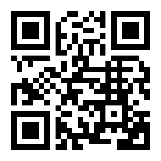 Business Centre Club to największa w kraju ustawowa organizacja indywidualnych pracodawców. Członkowie Klubu zatrudniają ponad 400 tys. pracowników, przychody firm to ponad 200 miliardów złotych, a siedziby rozlokowane są w 250 miastach. Na terenie Polski działają 22 loże regionalne. Do BCC należą przedstawiciele wszystkich branż, międzynarodowe korporacje, instytucje finansowe i ubezpieczeniowe, firmy telekomunikacyjne, najwięksi polscy producenci, uczelnie wyższe, koncerny wydawnicze i znane kancelarie prawne. Członkami BCC – klubuprzedsiębiorców są także prawnicy, dziennikarze, naukowcy, wydawcy, lekarze, wojskowi i studenci. Business Centre Club w mediach społecznościowych: LinkedIn > Facebook > Twitter >